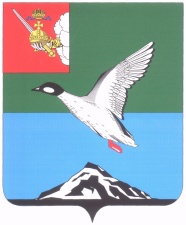 АДМИНИСТРАЦИЯ ЧЕРЕПОВЕЦКОГО МУНИЦИПАЛЬНОГО РАЙОНА П О С Т А Н О В Л Е Н И Еот 31.07.2017 									         № 2298г. ЧереповецО назначении публичных слушаний по вопросу предоставления разрешения условно разрешенный вид использования земельного участка В соответствии со статьями 39, 40 Градостроительного кодекса Российской Федерации, Федеральным законом от 06.10.2003 №131-ФЗ            «Об общих принципах организации местного самоуправления в Российской Федерации», на основании Устава Череповецкого муниципального района, решения районного Собрания представителей Череповецкого муниципального района от 26.09.2005 № 182 «Об утверждении Положения о порядке организации и проведения публичных слушаний в Череповецком муниципальном районе», заявления Комитета имущественных отношений администрации Череповецкого муниципального района от 25.07.2017              №1-11/1939ПОСТАНОВЛЯЮ:Назначить публичные слушания по вопросу предоставления разрешения на условно разрешенный вид использования земельного участка с кадастровым номером 35:22:0111041:657, общей площадью 1312 кв.м, расположенного по адресу: Вологодская область, Череповецкий район, Абакановский сельсовет,  с.Абаканово,  на вид «религиозное использование».Назначить проведение публичных слушаний на 15 августа 2017 года в  15 ч. 30 мин. по адресу: Вологодская область, Череповецкий район, Абакановский сельсовет, с.Абаканово, ул. Костромцова, д. 16 (центральная площадь).Установить срок проведения публичных слушаний с момента оповещения жителей сельского поселения о времени и месте их проведения до дня опубликования заключения о результатах публичных слушаний – не более одного месяца.Комиссии по подготовке проектов правил землепользования и застройки муниципальных образований Череповецкого муниципального района организовать проведение публичных слушаний.Опубликовать настоящее постановление в газете «Сельская новь» и разместить на официальном сайте Череповецкого муниципального района в информационно-телекоммуникационной сети Интернет.Глава района                                                                                 Н.В.Виноградов 